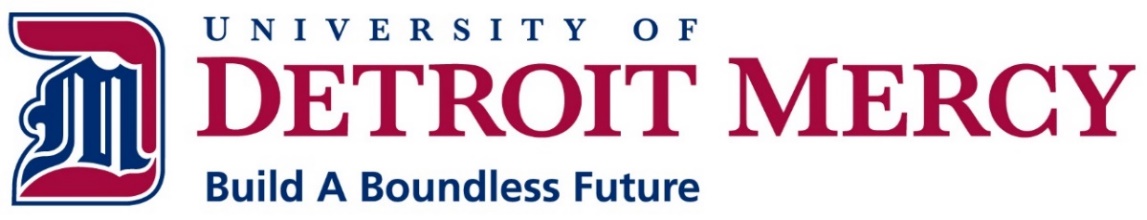 Transmittal Form for Mid-Tenure ReviewMid-Tenure Evaluation Rating Scale: At each level of review, the ratings awarded should be accompanied by narrative evidence justifying the selections.Rev: 10.19.17 ALT
Rev: 3.15.18 ALTName: Degree(s): Department/Division: College/School/Unit: Current Rank: Date of Hire: Review Level, Signature & DateTeachingResearchServiceDepartment CommitteeSignature:
____________________  Outstanding   Exceeds Expectations    Meets Expectations  Needs Improvement	Significant Concerns        Outstanding   Exceeds Expectations    Meets Expectations	Needs Improvement	Significant Concerns  Outstanding   Exceeds Expectations    Meets Expectations  Needs Improvement	Significant ConcernsDepartment ChairSignature:
____________________  Outstanding   Exceeds Expectations    Meets Expectations  Needs Improvement	Significant Concerns  Outstanding   Exceeds Expectations    Meets Expectations  Needs Improvement	Significant Concerns  Outstanding   Exceeds Expectations    Meets Expectations  Needs Improvement	Significant ConcernsCollege/School/Unit CommitteeSignature:
____________________  Outstanding   Exceeds Expectations    Meets Expectations  Needs Improvement	Significant Concerns  Outstanding   Exceeds Expectations    Meets Expectations  Needs Improvement	Significant Concerns  Outstanding   Exceeds Expectations    Meets Expectations  Needs Improvement	Significant ConcernsDeanSignature:
____________________  Outstanding   Exceeds Expectations    Meets Expectations  Needs Improvement	Significant Concerns  Outstanding   Exceeds Expectations    Meets Expectations  Needs Improvement	Significant Concerns  Outstanding   Exceeds Expectations    Meets Expectations  Needs Improvement	Significant Concerns